รายงานการปฏิบัติราชการประจำเดือน………………… พ.ศ. .........................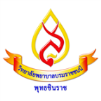 วิทยาลัยพยาบาลบรมราชชนนีพุทธชินราชสำหรับนาย/นาง/นางสาว.................................................สังกัดภาควิชา.............................................................ตำแหน่งตามโครงสร้าง/สังกัดงาน........................................................................................................................ลงชื่อผู้รายงาน..............................................................           ผู้รับรอง ........................................................                     (                                   )                               (                                   ) ตำแหน่ง....................................................................  ตำแหน่ง  หัวหน้าภาค/รองผู้อำนวยการกลุ่มงาน.............หมายเหตุขอผลการดำเนินงานทุกเดือนตั้งแต่เดือน สิงหาคม 2561- มกราคม 2562 เพื่อใช้ประกอบการประเมินผลการปฏิบัติราชการ ปีงบประมาณ 2562 ผู้รับรองเป็นตำแหน่งหัวหน้าภาคผู้รับรองหัวหน้าภาคเป็นรองผู้อำนวยการกลุ่มงานตัวอย่างรายงานการปฏิบัติราชการประจำเดือนมกราคม พ.ศ.  2562วิทยาลัยพยาบาลบรมราชชนนีพุทธชินราชสำหรับ/นางสาว........ก.....สังกัดภาควิชา....การพยาบาล...ตำแหน่งตามโครงสร้าง/สังกัดงาน  วิชาการ.ลงชื่อผู้รายงาน....................ก..........................................           ผู้รับรอง ..................ข..................................                     (           ก                        )                               (          ข                       ) ตำแหน่ง....................................................................  ตำแหน่ง  หัวหน้าภาควิชาการพยาบาล..........................พันธะกิจระยะเวลาดำเนินการระยะเวลาดำเนินการสถานที่ปฏิบัติงานพันธะกิจวันเดือนปีเวลาสถานที่ปฏิบัติงานด้านการผลิตบัณฑิต1.   สอนภาคทฤษฏี1.1 วิชา..................................................................................         กลุ่มเป้าหมาย.................................................................1.2  วิชา............................ ......................................................         กลุ่มเป้าหมาย.................................................................1.3  วิชา............................... ...................................................         กลุ่มเป้าหมาย.................................................................2. สอนภาคทดลอง2.1  วิชา..................................................................................         กลุ่มเป้าหมาย.................................................................2.2  วิชา..................................................................................         กลุ่มเป้าหมาย.................................................................3.   สอนภาคปฏิบัติ3.1 วิชา..................................................................................         กลุ่มเป้าหมาย.................................................................3.2 วิชา..................................................................................         กลุ่มเป้าหมาย.................................................................ด้านการวิจัยสร้างผลงาน และนวัตกรรมงานวิจัยชื่อเรื่อง ................... ........................................................ระยะเวลาอนุมัติดำเนินการ............................................ปีที่ได้รับทุน........................... .........................................กระบวนการที่มีการดำเนินงานในเดือนนั้นๆ..................................................................................................บทความชื่อเรื่อง ...........................................................................ระยะเวลาอนุมัติดำเนินการ...................................ปีที่ได้รับทุน...........................................................กระบวนการที่มีการดำเนินงานในเดือนนั้นๆ.........................................................................................นวัตกรรมชื่อเรื่อง ...........................................................................ระยะเวลาอนุมัติดำเนินการ...................................ปีที่ได้รับทุน...........................................................กระบวนการที่มีการดำเนินงานในเดือนนั้นๆ.........................................................................................ด้านบริการวิชาการ1.โครงการ/เรื่อง/วิชา......................................................................กลุ่มเป้าหมาย................................................................................2.โครงการ/เรื่อง/วิชา......................................................................กลุ่มเป้าหมาย................................................................................3.โครงการ/เรื่อง/วิชา......................................................................กลุ่มเป้าหมาย................................................................................ด้านการพัฒนา/อบรม1.โครงการ/เรื่อง......................................................................2.โครงการ/เรื่อง......................................................................3.โครงการ/เรื่อง......................................................................ด้านการทำนุบำรุงศิลปวัฒนธรรม1. งาน....................................................................................2. งาน....................................................................................3. งาน....................................................................................ด้านการบริหารจัดการ (การประชุมเพื่อดำเนินงานที่ได้รับมอบหมายจากกลุ่มงาน/งานหรือการบริหารโครงการที่รับผิดชอบ)1. ประชุม..............................................................................2.ประชุม..............................................................................3. บริหารโครงการ.............................................................พันธะกิจระยะเวลาดำเนินการระยะเวลาดำเนินการสถานที่ปฏิบัติงานพันธะกิจวันเดือนปีเวลาสถานที่ปฏิบัติงานด้านการผลิตบัณฑิต1.   สอนภาคทฤษฏี1.1 วิชา.......การพยาบาล..............................         กลุ่มเป้าหมาย.......นักศึกษาพยาบาลศาสตร์ขั้นปีที่ 27 ม.ค. 25628.00-12.00 น. (4 ชั่วโมง)วพบ.พุทธชินราช1.2 วิชา.......การพยาบาล..............................         กลุ่มเป้าหมาย.......นักศึกษาพยาบาลศาสตร์ขั้นปีที่ 2.31 ม.ค. 25628.00-12.00 น. (4 ชั่วโมง)วพบ.พุทธชินราช2. สอนภาคทดลอง2.1  วิชา..................วิจัยทางการพยาบาล..............         กลุ่มเป้าหมาย.......นักศึกษาพยาบาลศาสตร์ขั้นปีที่..........18 ม.ค. 25628.00-12.00 น. (4 ชั่วโมง)วพบ.พุทธชินราช3.   สอนภาคปฏิบัติ3.1 วิชา.......ปฏิบัติการการพยาบาล..............................................         กลุ่มเป้าหมาย นักศึกษาพยาบาลศาสตร์ขั้นปีที่ 3.28 ม.ค. 25628.00-12.00 น. (4 ชั่วโมง)วพบ.พุทธชินราชด้านการวิจัยสร้างผลงาน และนวัตกรรมงานวิจัย – ไม่มี-บทความ -ไม่มี-นวัตกรรม -ไม่มี-ด้านบริการวิชาการ1.วิชา.....การพยาบาล..บูรณาการกับบริการวิชาการ.....กลุ่มเป้าหมาย...ผู้ป่วย............2.โครงการ/เรื่อง/วิชา........ออกกำลังกายลดโรค.....................กลุ่มเป้าหมาย.......นักเรียนอนุบาล.........................................26 ม.ค. 256224 ม.ค. 25628.00-12.00 น.8.00-12.00 น. รพ.พุทธชินราชรร อนุบาลเด็กดีด้านการพัฒนา/อบรม1.โครงการ/เรื่อง..................-....................................................ด้านการทำนุบำรุงศิลปวัฒนธรรมงาน.........................-..................ด้านการบริหารจัดการ (การประชุมเพื่อดำเนินงานที่ได้รับมอบหมายจากกลุ่มงาน/งานหรือการบริหารโครงการที่รับผิดชอบ)1. ประชุมงานวิชาการ.2. บริหารโครงการ.อบรมวัดประเมินผล  วิทยาลัยพยาบาลบรมราชชนนีพุทธชินราช21 ม.ค. 256222 ม.ค. 25628.00-12.00 น.8.00-12.00 น. วพบ.พุทธชินราชวพบ.พุทธชินราช